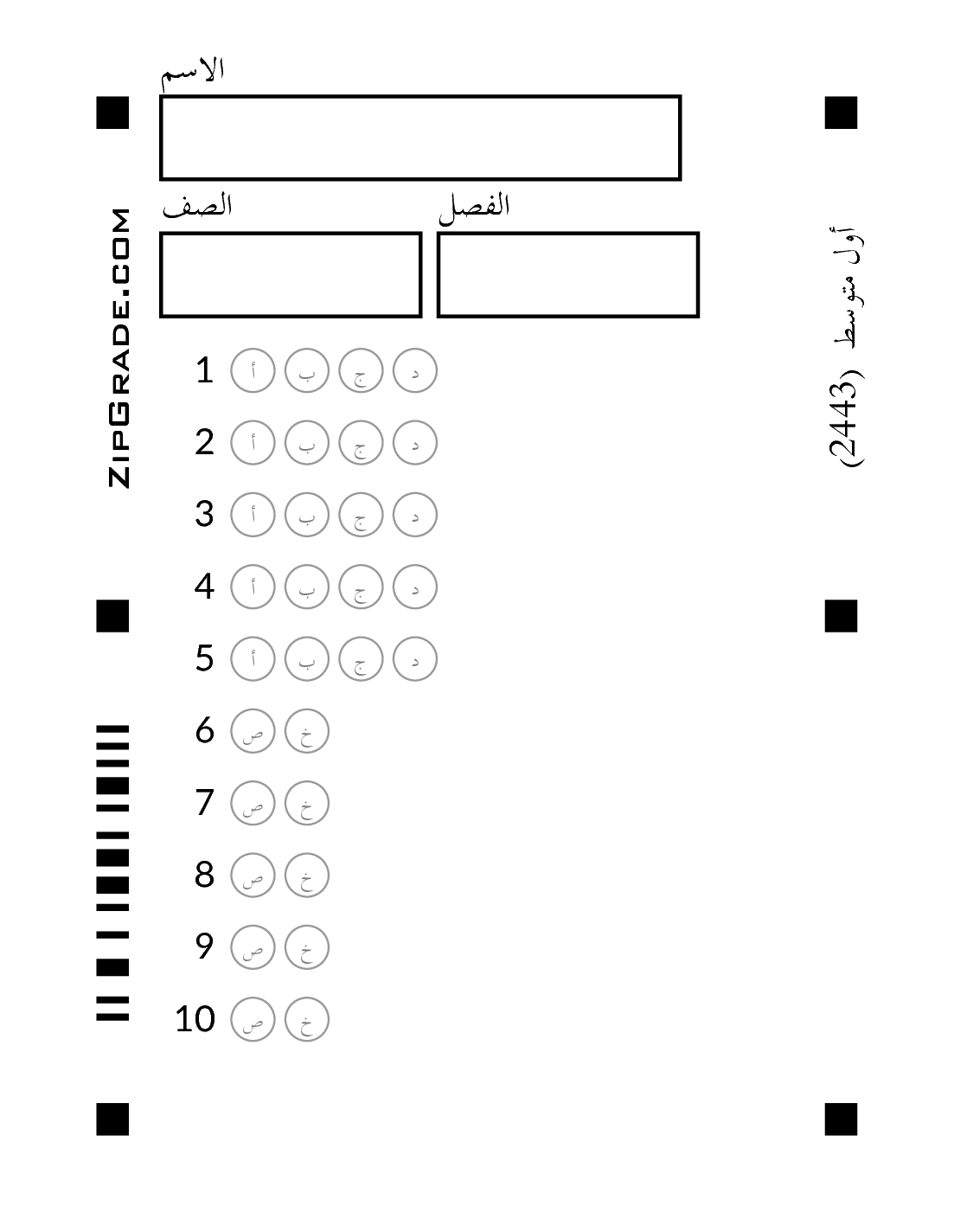 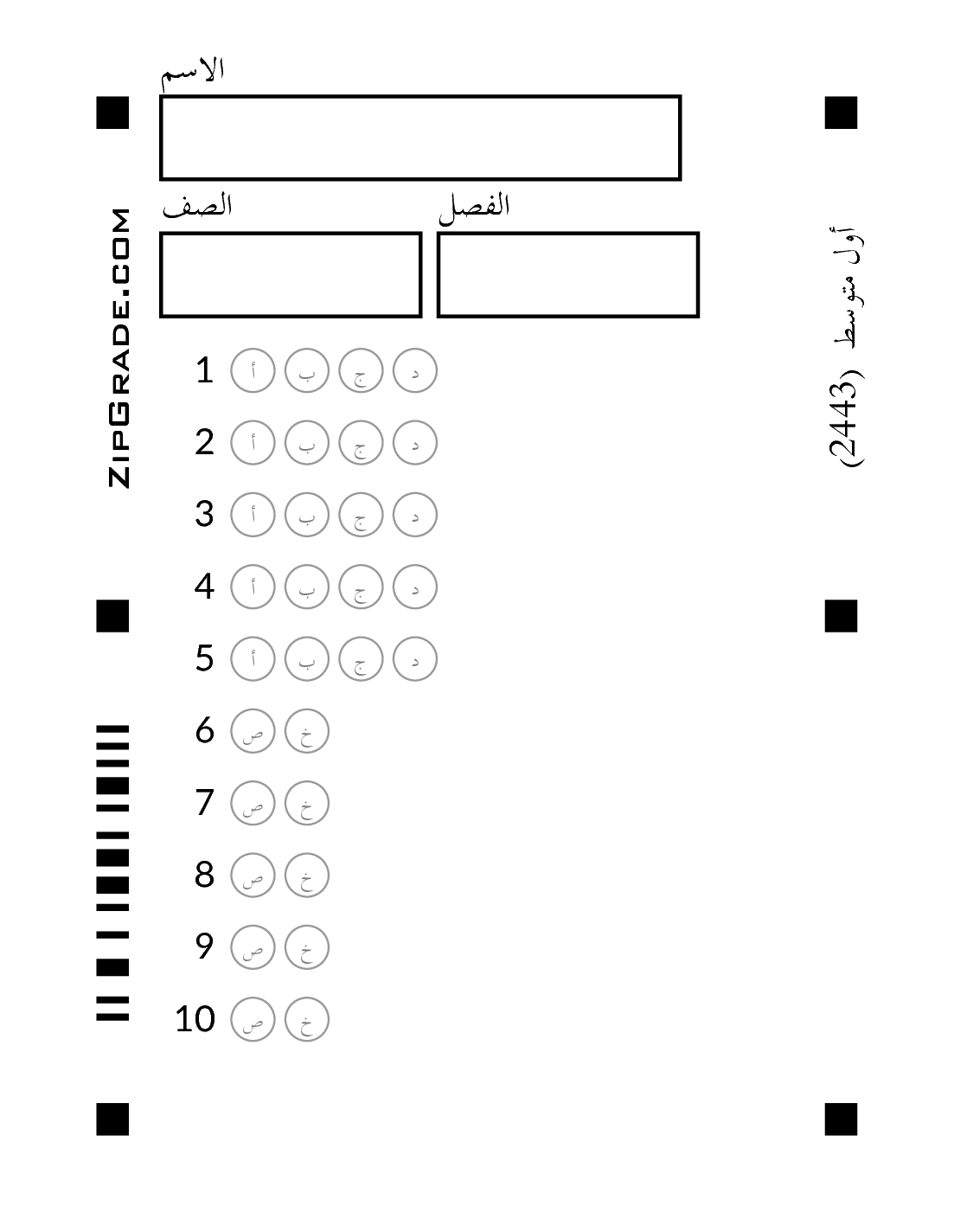 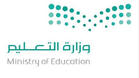 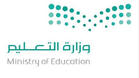 السؤال الأول /اختاري الإجابة الصحيحة فيما يلي ثم ظللي الإجابة الصحيحة: السؤال الأول /اختاري الإجابة الصحيحة فيما يلي ثم ظللي الإجابة الصحيحة: السؤال الأول /اختاري الإجابة الصحيحة فيما يلي ثم ظللي الإجابة الصحيحة: السؤال الأول /اختاري الإجابة الصحيحة فيما يلي ثم ظللي الإجابة الصحيحة: لغة برمجة رسومية تسهل انشاء القصص التفاعلية والألعاب والرسوم المتحركة :لغة برمجة رسومية تسهل انشاء القصص التفاعلية والألعاب والرسوم المتحركة :لغة برمجة رسومية تسهل انشاء القصص التفاعلية والألعاب والرسوم المتحركة :لغة برمجة رسومية تسهل انشاء القصص التفاعلية والألعاب والرسوم المتحركة :Cلغة التجميع ج- لغة سكراتشد-لغة الألة شخص يتقن احدى لغات البرمجة لكي يتخاطب بها مع الحاسب:شخص يتقن احدى لغات البرمجة لكي يتخاطب بها مع الحاسب:شخص يتقن احدى لغات البرمجة لكي يتخاطب بها مع الحاسب:شخص يتقن احدى لغات البرمجة لكي يتخاطب بها مع الحاسب:البرمجةالمبرمجج- الحاسبد- البرنامجتعتبر لغة PHP  من  لغات البرمجة :تعتبر لغة PHP  من  لغات البرمجة :تعتبر لغة PHP  من  لغات البرمجة :تعتبر لغة PHP  من  لغات البرمجة :منخفضة المستوىC#ج- الاجرائية د- بالكائنات ترتيب تنفيذ التعليمات البرمجية تعليمة تلو الأخرى :ترتيب تنفيذ التعليمات البرمجية تعليمة تلو الأخرى :ترتيب تنفيذ التعليمات البرمجية تعليمة تلو الأخرى :ترتيب تنفيذ التعليمات البرمجية تعليمة تلو الأخرى :التتابعالاختيارج- التكرار د-لغة الألةلغة تكتب أوامرها باللغة الإنجليزية وتعتبر من اللغات منخفضة المستوى :لغة تكتب أوامرها باللغة الإنجليزية وتعتبر من اللغات منخفضة المستوى :لغة تكتب أوامرها باللغة الإنجليزية وتعتبر من اللغات منخفضة المستوى :لغة تكتب أوامرها باللغة الإنجليزية وتعتبر من اللغات منخفضة المستوى :أ- Cب-التجميعج-  الالةد- JAVA السؤال الثاني: ظللي حرف (ص) للإجابة الصحيحة و(خ) للإجابة الخاطئة :جهاز الحاسب مفيد بدون برامج  .تنقسم اللغات المنخفضة المستوى الى لغة الاله ولغة البرمجة بالكائنات .تتميز لغات البرمجة الإجرائية بسهولة صيانتها .يستخدم الانترنت اكثر من نصف سكان العالم . تحتاج لغة التجميع الى مترجم يحولها الى لغة سكراتش.